Cognition and Learning: A Graduated Response Guidance Toolkit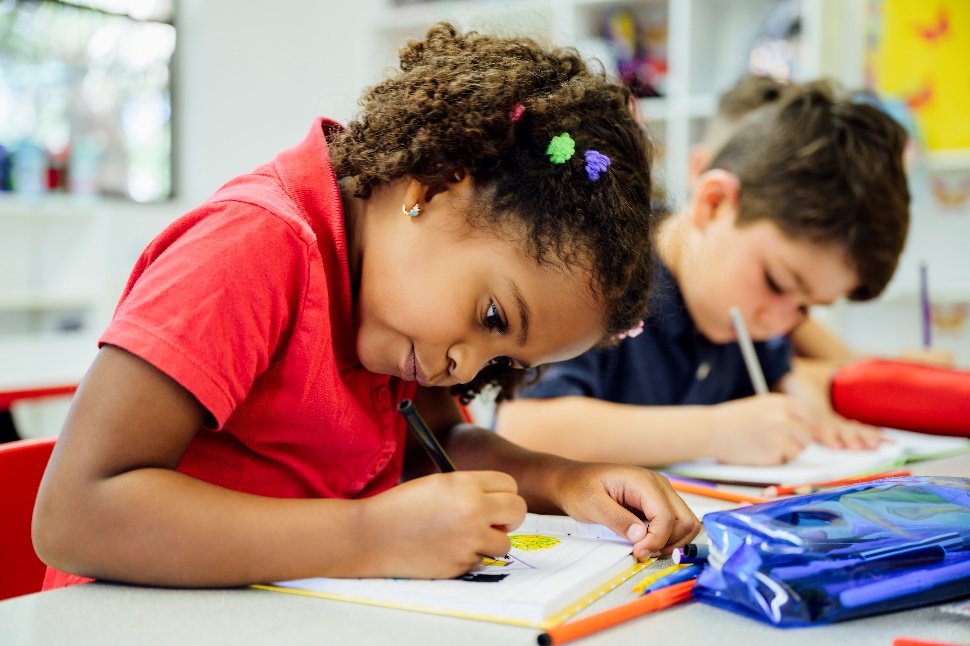 5 to 16 Years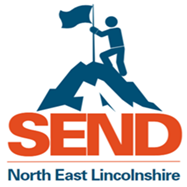 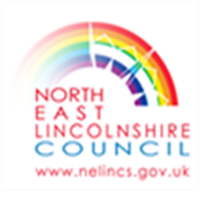 CONTENTSThe Special Educational Needs & Disability Code of Practice: 0 – 25 Years (2015)In developing this guidance, consideration has been given to the principles and processes outlined in “The Special Educational Needs and Disability Code of Practice: 0 -25 Years (2015)”. This is a key document that should be used as a reference in supporting and developing provision for children and young people (CYP) identified as having a Special Educational Need or Disability (SEND).Cognition & Learning (C&L)Definition:Cognition refers to the thinking skills and thought processes that a child/young person has acquired through their prior experience. Learning needs are on a continuum and can vary across subjects and situations. Children with learning needs may learn at a slower pace than their peers despite appropriate differentiation. Learning difficulties can be general or specific and related to one or more areas of the curriculum. Difficulties may be short-term in one or more areas or severe and long term.Specific learning difficulties (SpLD) affect one or more specific aspects of learning. This encompasses a range of conditions such as dyslexia, dyscalculia and dyspraxia. North- East Lincolnshire’s graduated approach to supporting children and young people with additional needs provides for the varying needs of all learners. The SEND Code of Practice 0-25 years (2015), describes Cognition & Learning as:6.30 Support for learning difficulties may be required when children and young people learn at a slower pace than their peers, even with appropriate differentiation. Learning difficulties cover a wide range of needs, including moderate learning difficulties (MLD), severe learning difficulties (SLD), where children are likely to need support in all areas of the curriculum and associated difficulties with mobility and communication, through to profound and multiple learning difficulties (PMLD), where children are likely to have severe and complex learning difficulties as well as a physical disability or sensory impairment. 6.31 Specific learning difficulties (SpLD), affect one or more specific aspects of learning. This encompasses a range of conditions such as dyslexia, dyscalculia and dyspraxia.6.23 Slow progress and low attainment do not necessarily mean that a child has SEN and should not automatically lead to a pupil being recorded as having SEN. However, they may be an indicator of a range of learning difficulties or disabilities. Equally, it should not be assumed that attainment in line with chronological age means that there is no learning difficulty or disability. Some learning difficulties and disabilities occur across the range of cognitive ability and, left unaddressed may lead to frustration, which may manifest itself as disaffection, emotional or behavioural difficulties.Defined Areas of Need for Cognition & LearningReturn to contentsWhat is a Graduated Response? 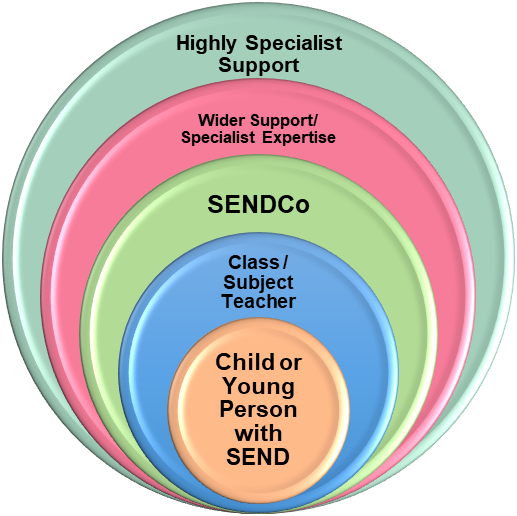 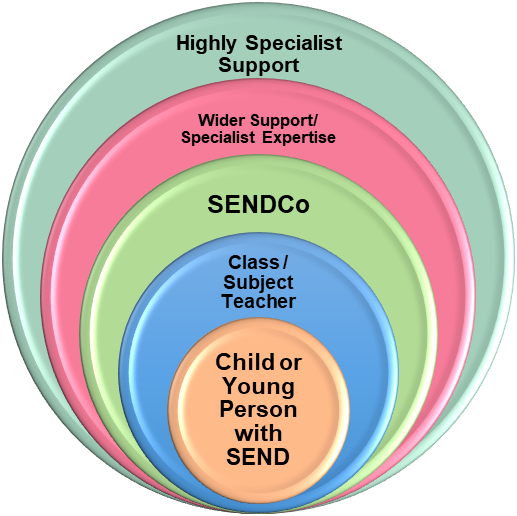 Return to contents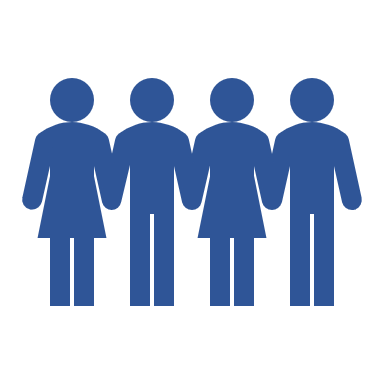 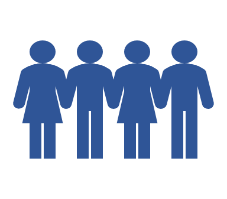 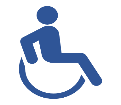 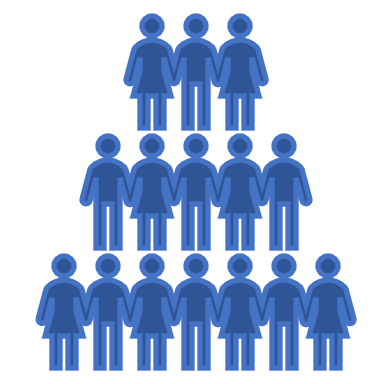 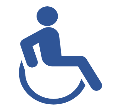 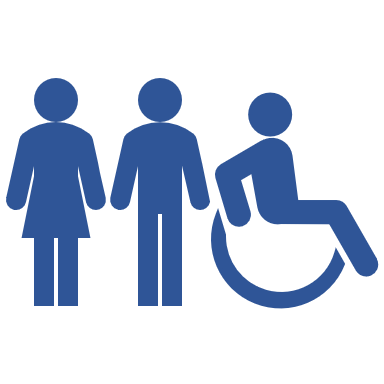 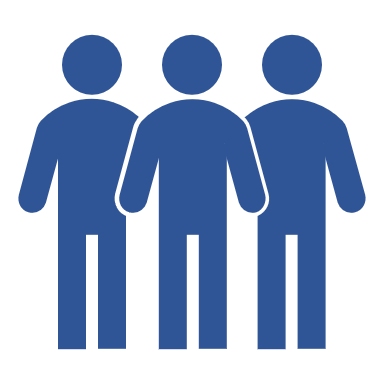 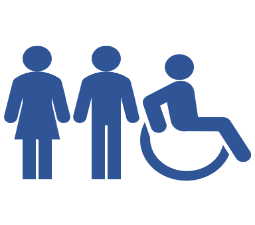 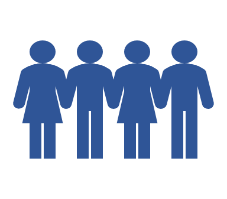 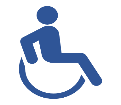 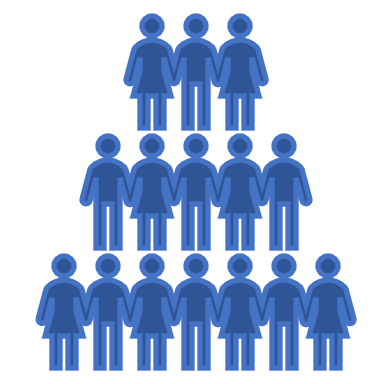 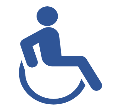 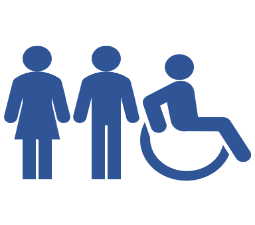 A Graduated Response Flowchart Return to contentsWhat Does High Quality, Universal Inclusive Teaching Look Like?In March 2020, the Educational Endowment Foundation released its guidance report on Special Educational Needs in Mainstream Schools. The report made five key recommendations which should form the benchmark for any school addressing the needs for any CYP experiencing SEND:Recommendation 1: Create a positive and supportive environment for all pupils, without exception. Recommendation 2: Build an ongoing, holistic understanding of your pupils and their needs. Recommendation 3: Ensure all pupils have access to high quality teaching.Recommendation 4: Complement high quality teaching with carefully selected small-group and one-to-one interventions.Recommendation 5: Work effectively with teaching assistants.The full report can be accessed HERE .Working with parents/carers and external agencies Talk with CYP and their parents to develop a good understanding of CYP’s strengths and areas of difficulty. Use this information to develop knowledge and expertise around the CYP’s SEND. If professionals have been involved, follow advice and identify strategies that meet the CYP’s needs as part of the Assess, Plan, Do, Review cycle.Plan classroom support to maximise learning and support a CYP’s Cognition and Learning needs effectively.Build an understanding of CYP and their needsBuild on CYP’s strengths and areas of interest.Support CYP to develop meta-cognition skills as well as developing awareness of what works for them. Know the barriers to learning CYP have and in which areas/subjects.Share appropriate CYP level information with staff such as the CYP and parent/carer voice information and the APDR cycles as part of the ‘My Support Plan’.Use praise and rewards but be aware of possible reactions to public praise. Whole School ApproachesSchools have a duty to make appropriate ‘reasonable adjustments’ under the 2010 Equality Act. Ensure that there is a flexible yet consistent approach to supporting CYP with Cognition and Learning needs.Create positive and enabling environments with flexible and adapted approaches and strategies Staff who are able to:Ensure CYP feel safe and supported and are able to build positive, trusting relationships so that CYP feel valued and understood. This works best when all staff involved with the CYP work hard to develop their relationship, rather than CYP becoming over-reliant on one or two key people.Create a stimulating environment but not overwhelming A classroom where the child/young person knows where to locate resources etcCreate accessible displays – tabletop or at eye level, use of colour, photos, images and labels written in lower case in easy-to-read fontDisplay a vertical visual timetable and timersSet challenging targets evident and appropriate to ability not Literacy levelProvide alternative methods of learning and use of concrete resourcesProvide age- appropriate texts/resources that have easier reading levelProvide opportunities to use alternative methods of recording and supporting written tasksProvide additional resources for reading - reading rulers, coloured backgrounds or paper, use of whiteboard toolsProvide opportunities for CYP to use ICT, to aid access to information, written recording and improve skillsEnsure children/young people feel comfortable and able to risk take when in group and class activitiesUse flexible groupingProvide effective scaffolding and modellingPlan a relevant and ambitious curriculum Plan an interleaved curriculum so that CYP revisit key knowledge and skills many times until embedded in their long-term memory.Map out the big concepts in a subject and identify how they develop across years and key stages. For example, constructing with a class, a concept map at the beginning of a unit of work. Sharing these ‘big ideas’ with CYP can really help CYP see where they are in their learning and where they are going.Show how the ‘what’, ‘why’ and ‘how’ CYP are learning, links with other work in other subjects.Plan engaging lessons that build on CYP’s strengths as learners.Use flexible groupings to support CYP with different needs.Identify what support is needed for CYP to access the curriculum.Utilising TechnologyPlan for the effective use of ICT to remove barriers to learning e.g.  sign-supported software such as Widget, speech to text software such as Dragon and Dictate in Microsoft 365, text to speech software such as Immersive Reader in Microsoft 365 and Read Aloud. Specialised software, such as Clicker and DocsPlus should also be considered to support learners with learning difficulties.More guidance on the successful use of technology can be found in the EEF guidance report Using Digital Technology to Improve Learning  or Trafford's Graduated Approach to Assistive Technology SNICTAReturn to contentsCognition & Learning Universal Response       	                             Whole School & High- Quality Teaching – All Children & Young People Return to contentsCognition & Learning Targeted Response                                 In addition to the universal response – Some Children & Young PeopleUniversal high-quality teaching that is adapted to meet the needs of individual learners at all levels of need.Universal services involved at all levels of need as appropriate.Some children and young people’s (CYP) difficulties cannot be met by universal, whole school or class approaches. These difficulties are sustained over a period of time and these CYP will require a graduated approach which draws on increasingly personalised learning, evidenced based interventions and support, information and advice from appropriate professionals and successive cycles of assess, plan, do, review. These become increasingly personalised to meet the CYP’s identified needs. Cognition & Learning Specialist Tier 1 Response                   In addition to the Universal & Targeted Response – Few Children & Young PeopleUniversal high-quality teaching that is adapted to meet the needs of individual learners at all levels of need. Universal services involved at all levels of need as appropriate.In addition to inclusive HQT, some may require time limited intervention programmes and additional support in order to secure effective learning and increase the rate of progress.A few children and young people with cognition & learning needs do not respond to universal or targeted support delivered over a sustained period of time and require more specialised intervention and provision. These CYP may need to be referred to external professional agencies who can provide in-depth cognitive assessments and provide further advice and recommendations. The CYP will continue to have their needs met through a focused SEN Support plan. Return to contentsCognition & Learning Specialist Tier 2 Response                    In addition to the Universal, Targeted & Specialist Response – Very Few Children & Young PeopleThese CYP may require or have an Education, Health Care plan while others will continue to have their needs met through a specific and focused SEN Support plan.Return to contentsUseful Resources, Support & GuidanceReturn to contentsGlossary of TermsThe Special Educational Needs and Disability Code of Practice: 0 – 25 Years (2015)3Defined Areas of Need for Cognition & Learning4What Is A Graduated Response?6The Graduated Response Begins With A ‘Whole School Approach’ To Inclusion7The Graduated Response Flowchart8What Does High Quality, Universal Inclusive Teaching Look Like?9Cognition & Learning Universal Response12Cognition & Learning Targeted Response21Cognition & Learning Specialist Tier 1 Response 29Cognition & Learning Specialist Tier 2 Response 35Useful Resources, Support & Guidance38Education & Health Support Teams39Training & Information41Literacy Interventions42Mathematics Interventions43Useful Practical Resources44Computer Software Programs49Useful Assessments50Educational Websites52Professional Websites55Glossary56Descriptor of Need - What might we see?General:Some misconceptions and/ or taking longer to understand new conceptsDifficulties are likely to be specific to one aspect of learning, e.g., written/ verbal communication, numbers, appreciating instruction, dyslexia/ dyscalculia/ dysgraphia, and are low level.Evidence of discrepancies between attainment in different core subjects or within one core subject of the curriculum.Difficulties acquiring good learning routines such as concentration and may be resistant to learning. The CYP may struggle with handwriting.Longer processing timesThe CYP is working just below age-related expectationsSome difficulties with the acquisition of language / literacy / numeracy despite regular attendance, quality teaching and appropriate intervention Difficulty with the pace of the curriculum delivery Slow pace of workDifficulty following instructionsDifficulties with organisationPoor independence / reliant on adult supportSocial:Low –level disruptionWork avoidance e.g., out of seat, sharpening pencils, talking, toilet trips Possible social difficultiesEmotional & Mental Health:Bravado/overconfident “it’s easy”Low self-esteem (aware of learning differences)Spoiling of own workChallenging behaviourPoor motivationFrustrationUniversal ResponseAssess Plan and DoReviewWhat could be causing the emerging need? What is the CYP C & L baseline?How should we respond?What strategies/support can we put in place?How do we track and record progress & outcomes?                       School / setting Provision and ResourcesRelevant health records, including hearing and vision checksIdentify the CYP exact current level of attainment – not ‘working towards’ or ‘target/predicted grade’ – is this in line with chronological age?  Carry out a range of baseline assessments e.g.In addition, the Pre-Key Stage Attainment Strands (PAS) for CYP   working lower than Y1. Alternatively, assessments such as PIVATS or B Squared.SAS Small Steps Assessment Tool (see SAS teacher for copies) available for Year 1 -6 if the CYP is working at a lower year group level. Regular and rigorous assessment to inform learning targets.Assess and identify needs across the curriculum, identify barriers to learningThe identification of SEN is built into the overall approach to monitoring the progress and development of all pupils.If in KS1, refer to Reception Baseline Assessment and EYFS data/records and Y1 Phonic Screening Check.Discussion with previous teacher/s.Discussion with parent/carers.Look at other factors which may be affecting a CYP’s progress in school.Discuss with any relevant professionals e.g. safeguarding lead, social worker, to identify other factors that could be impacting on the CYP.Attendance data – to school and lessons. Are there any emerging patterns or barriers to attendance? Contact EBBSA team if required.Is the CYP EAL? (See SAS for an EAL Toolkit)Progress needs to be measurable towards an individual’s outcomes.Recognition of Cognition & Learning difficulties to inform planning of teaching and learning across all subjects.Evidence to be collated. This could include observation records, learning in books, learning behaviours, teacher records etcContinuous conversations with learners to identify how they are feeling.Useful tools at this stage could include the use of:ChecklistsObservationsCarry out a range of assessments to consider other unmet SEND, e.g. Use the SAS SEN Assessment Toolkit (See SAS teacher for a copy)- Observation checklists/assessments in:Reading behavioursPhonological AwarenessLetter Recognition /PhonicsHigh frequency wordsWritingSpellingNumberSpeech SoundsWorking memory Motor skills.Analysis of assessment data, for example, Reception Baseline Assessment, EYFS Profile, end of Key Stage Tests, Y1 Phonics Screening Check, Y4 Multiplication Tables Check etc used to inform planning of teaching and learning across all subjects.Use of high- quality ongoing teacher assessment.Robust whole school moderation systems assure accuracy of all teacher assessments.Normal school progress monitoring (termly pupil progress meetings) including data analysis of any standardised assessment results in Reading, Spelling, Mathematics and termly. Mainstream class with opportunities for small group work within the usual classroom.Lesson observations and work scrutiny identify difficulties and inform provision planning.Individualised, personalised approach to teaching and learning in broadest sense. This could be achieved through adaptive teaching, mastery, use of resources, use of adults, collaborative learning, etcCurriculum plans to include individual targets.Gaps in learning identified, are catered for during lesson or after lesson- Same day intervention.Plan and provide exam arrangements if needed.Plan staffing sensitive to the needs of learners.Review current provision. Has the CYP accessed high quality teaching across the curriculum? Ensure there are close home-school links, so schools are aware of changes in home circumstances that may impact on learning and parents know and understand how children are being supported in school.Refer to High-quality teaching for pupils with SEND (Education Endowment Fund- EEF)Refer to Best Practice Guidance for an Inclusive Classroomhttps://sendlocaloffer.nelincs.gov.uk/Refer to High Quality Teaching Checklisthttps://sendlocaloffer.nelincs.gov.uk/The CYP experiences learning needs which are managed well in mainstream class with appropriate adaptive teaching.High quality teaching and learning informed by the assessment and planning - ’Assessing learning to plan for learning’.The school has high aspirations for all CYP including those who have SEN.Adapted lesson plans are monitored as part of the school improvement process.Tasks explained, modelled and scaffolded.Opportunities for repetition and overlearning, links to prior learning and real -world situations.Ensure whole school environment is inclusive and adapted to take account of learning needs.Provide tools to support and scaffold learning such as: topic word lists, key word mats, sound mats, mini whiteboards, writing frames, story maps, mind maps, visual supports and concrete materials. (See resources section)Multi-sensory teaching and learning used. Alternative methods of recording available. A range of IT available e.g. iPads, laptops and a range of educational software available.Reinforce and model when the CYP is getting things right. New learning broken down into small steps.Flexible classroom groupings and seating arrangements that facilitate learning.Careful consideration is given to the language used in the classroom, so all CYP understand.Metacognition is used to develop pupils’ thinking and independent skills.Homework tasks differentiated to present equal level of challenge.Produce ‘pen portraits’ for staff so they are aware of CYP’s individual needs.Enhance high quality teaching and planning for inclusion of CYP in groups e.g. seating plans, sensory needs, peer work, roles within the group.Flexible focused small group support based on need e.g. guided group work, pre-teaching, post-teaching.Ensure regular de-briefs with staff who support CYP to ensure ongoing communication about what is working well and what needs to be refined. A regularly evaluated whole school Provision Map sets out interventions, provision and outcomes.Whole school training on different aspects of Cognition & Learning may be required, such as Dyslexia, Dyspraxia, Dyscalculia, Memory, Reading, Assistive Technology etc- Available from the Specialist Advisory Service teachers.Free anonymised advice and guidance is available from the Advisory Teachers for Cognition & Learning - SpecialistAdvisoryService@Nelincs.gov.ukEvaluation of teaching and learning to inform adaptations and next steps, where needed. Outcomes should be updated to reflect this evaluation.Decision could include: No additional provision required.Escalation to next stage of support where additional provision may be required. Review school/setting processes for ensuring Inclusive High- Quality Teaching through school/setting Leader QA measures.Discuss concerns with SENDCo and devise next steps for support.Formal recording of assessment, planning, implementation and reviewing should be done in order to gather evidence should a CYP require additional support/intervention, or an Education Health Care Plan later on in their journey of support. Child / Young Persons VoiceDiscussion with the CYP to establish their views, to understand the experience of the CYP and their needs.See abovePupil views are shared and informs next steps, this should be occurring through HQT and does not require additional formal plans (e.g. SEN Support Plan, PEP, PSP).Pupils involved in setting and monitoring their next steps.The CYP experiences learning needs which are managed well in mainstream class with appropriate adaptive teaching.Discussion with pupils and School/setting should inform future decisions regarding provision.Working with FamiliesOpen communications between family, pupils and School/setting to ensure working in co-productionDiscussion with parents/carers to establish their views, to understand the experience of the CYP and their needs. Gather families’ views, ensuring these are recorded.Discussion with family and School/setting should inform future decisions regarding provision.Working with Professionals & CommunitiesWhere relevant, ensure that CYP social worker / Virtual School / Early help worker is involved in discussions and are made aware of the emerging difficulties that the CYP is experiencing. The school/setting will engage with on-going CPD to support children with a range of differing needs. This could include: SENDCO networks, in house training, cognition & learning difficulties training, online training etc. The school/setting will disseminate training throughout school/setting and to relevant colleagues to ensure strategies, knowledge and information is used to improve provision and outcomes for children and young people. School/setting to be aware of community- based projects and opportunities to be able to signpost to students and families.School/setting to be aware of Local Authority / Health / Social Care pathways to access the right support at the right time for CYP e.g. Emotionally Based School Avoidance Pathway, Access Pathway Where relevant, ensure that CYP social worker / Virtual School / Early help worker is involved in discussions and are made aware of the emerging difficulties that the CYP is experiencing. The school/setting will engage with on-going CPD to support children with a range of differing needs. This could include: SENDCO networks, in house training, cognition & learning difficulties training, online training etc. The school/setting will disseminate training throughout school/setting and to relevant colleagues to ensure strategies, knowledge and information is used to improve provision and outcomes for children and young people. School/setting to be aware of community- based projects and opportunities to be able to signpost to students and families.School/setting to be aware of Local Authority / Health / Social Care pathways to access the right support at the right time for CYP e.g. Emotionally Based School Avoidance Pathway, Access Pathway Where relevant, ensure that CYP social worker / Virtual School / Early help worker is involved in discussions and are made aware of the emerging difficulties that the CYP is experiencing. The school/setting will engage with on-going CPD to support children with a range of differing needs. This could include: SENDCO networks, in house training, cognition & learning difficulties training, online training etc. The school/setting will disseminate training throughout school/setting and to relevant colleagues to ensure strategies, knowledge and information is used to improve provision and outcomes for children and young people. School/setting to be aware of community- based projects and opportunities to be able to signpost to students and families.School/setting to be aware of Local Authority / Health / Social Care pathways to access the right support at the right time for CYP e.g. Emotionally Based School Avoidance Pathway, Access Pathway Descriptor of Need - What might we see?GeneralThe CYP will have mild but persistent difficulties in aspects of literacy, numeracy or motor co-ordination despite regular attendance, appropriate intervention and quality first teaching The CYP continues to make very slow progress to the extent that the gap between themselves and their peers continues to widen across all areas of the National Curriculum.  Adapted provision over time has not resulted in progress towards achieving learning outcomes set. Evidence suggests that the CYP’s attainments in essential cognitive skills (notably speech and language, reasoning and self-organisation) are interfering with his/her ability to make expected progress.The CYP is presenting with difficulties in problem solving and understanding and in retaining complex instructions/directionsAssessments over time indicate that a more focussed level of support and intervention is necessary. The CYP may have poorly developed learning habits and concentration difficulties.The CYP may be poorly motivated and show a resistance to learning Difficulties in tasks involving specific abilities such as sequencing, organisation or phonological or short-term memory abilities Specific difficulties e.g., dyslexia affecting literacy skills, dyspraxia affecting fine and/or gross motor skills and dyscalculia affecting the development of numeracy skills.  Difficulties with spatial and perceptual development Visual stressWeak auditory and visual processing skills.SocialThe CYP may also be socially and emotionally immature and have limited interpersonal skills The CYP may be experiencing difficulties with have difficulties with written and oral communication Emotional and mental healthAn increase in refusal to work.An increase in level of disruption to the lesson and work avoidance is becoming more frequent.The CYP may exhibit different behaviours which are out of character.Targeted ResponseAssess Plan and DoReviewWhat could be causing the emerging need? What is the CYP C&L baseline?How should we respond?What strategies/support can we put in place?How do we track and record progress & outcomes?                       School / setting Provision and ResourcesConsultation between teacher and SENCo to consider in more detail the nature of any difficultiesThe SENCO could be involved in targeted observations and quality assurance measures, across a range of lessons.SENCO and/or Class teacher will have spent one-to-one time with the student to identified strengths and barriers to learning, to enable them to plan strategies to remove barriers more effectively. Teacher/SENCO consultation explores ways to overcome the barriers to learning identifiedConsider activities to gain the Voice of the CYP to gain a better understanding of the risk and protective factors impacting them. https://sendlocaloffer.nelincs.gov.uk/capturing-the-voice-of-the-child/Screeners and diagnostic assessment may be used by SENCos to further identify barriers to learning. Assessments are related to the type of need.Where baseline assessments were previously carried out, these should be updated and compared to identify any steps of progress, no matter how small, and further areas to be targeted. Cognition & Learning Baseline measures/assessment tools should be used again to assess levels and types of need. These could include: Specialist Advisory Service Attainment Indicators Assessment Tool to identify a child’sprogress against age-related expectations.Specialist Advisory Service Pre-Key Stage Strands (PAS) To use with children, years 1-6 who are working lower than year 1Specialist Advisory Service Small Steps Assessment Tool for years 1-6 working below age related expectations.Refer to Specialist Advisory Service SEN Assessment Toolkit Teacher’s Handbook: https://sendlocaloffer.nelincs.gov.uk/Observation checklists/assessments in Reading behaviours, Phonological Awareness, Letter Recognition /Phonics, High frequency words, Writing, Spelling, Number, Speech Sounds, working memory and motor skills.Other commercially produced assessments could be used such as, PIVATS, B Squared etcIn discussion with SENDCo, teacher, CYP and family, add the CYP onto the SEN Register as SEN Support (Code K).CYP placed on the SEN register – SEN SupportCurriculum planning clearly reflects levels of achievement and addresses learning gaps and barriers. It also ensures that CYP gets a balance of individual / group and whole class learning experiencesImplement interventions- ‘Different from, additional to’ in line with the CYP’s current needs.Interventions that are to be implemented should have clear, assessable SMART outcomes. These should have an identified review date from the outset. Strategies and interventions may be recorded through an Assess, Plan, Do, Review (APDR) plan. CYP may require more structured tracking of outcomes and impact of provision/strategies.Parents are involved regularly and know how to support targets at homePupils are involved in setting and monitoring their targets and classroom adjustmentsIf needed, risk assessment to be in place and shared with all key staff and family.Assess, plan, do and review the support plan. This should be written with CYP, their family and other professionals (as appropriate) and reviewed at least three times a year but sooner where required. Where additional/different targeted provision is planned for, check there are clear and expected outcomes linked directly to the provision and SMART targets set.Use a consistent school wide approach to communicate aspiration, need, outcomes and provision to staff, for example My Plan.A detailed support plan may include a provision map and/or personalised timetable.Agree how best to communicate aspiration, need, outcomes and provision to staff.Continue to review training requirements for staff, through audits of skills or performance management.Continue with any relevant strategies from Universal Response: All of the above plus:High quality teaching and learning informed by the assessment and planning undertaken. This could include:Whole class T & L activities personalised to individual needs.Small group learning with class teacher in addition to HQT lessons. Effective use of additional adults in the classroom – see -Making Best Use of Teaching Assistants | EEF (educationendowmentfoundation.org.uk)Short term specific provision and interventions to address needs through a structured approach. Increased adaptation of the curriculum by presentation, outcome, timing, scaffolding, and additional resources. Allow opportunities for exploration of the use of alternative methods of recording such as laptops, iPads, through drama, pictures, talking tins, etcSee below for resource ideas to support CYP in the classroom.Activities and time built into lesson planning to give opportunities for pupils to work on own targets.Pre-and post-teaching Use of reminders, timers, resources and rewards to develop independence.Flexible seating arrangements enable the CYP to interact and learn with a range of peers. Bespoke table-top prompts, e.g., cue cards, sound cards, key words, practical resources etcAcross the setting all staff clearly understand the needs and provisions a CYP requires to make progress, and these are effectively communicated through robust School/setting systems. Self-awareness and self-advocacy are promoted by staff too.All staff should provide reasonable adjustments regarding the needs of the CYP. This could be adaptations of policies in place within the school/setting or other aspects they may be struggling with.Reasonable adjustments within the school day which supports meeting the individual learning needs which were identified through assessment of the CYP and their classroom/school environment. Use analysis of pupil progress data for individuals and groups to highlight needs. Targeted intervention to teach CYP, this could include - Beat DyslexiaLexiaNessyPlus 1/Power of 2Rapid Reading, Writing and MathsSee below for comprehensive list of recommended interventions.Develop the skills of key staff through appropriate training in areas of SENDhttps://sendlocaloffer.nelincs.gov.uk/send-training-professionals/A wide range of evidence has been collated, reviewed once an intervention has been in place and given time to have an impact.Regular monitoring of any interventions and addition support is required in order to evaluate the effectiveness of what is being delivered. Evaluation of provisions and interventions will be used to inform future planning and outcomes.Decision could include: No further additional provision required. (Accelerated progress made) A further cycle of ADPR at this stage. (Some progress made) Escalation to Specialist support (including SAS specialist teachers) where additional provision and updated plans will be required.Reviews are key to the ‘assess, plan, do, review’ process and should be fully recorded.  Reviews should include specific reference to progress towards desired outcomes and targets.Discussion with CYP and their family on the progress the CYP has made towards their targetsWhere appropriate the impact of advice given by the SENDCo and external professionals if involved with the CYPIf targets are not met, the strategies/resources should be adapted, or the targets should be modified. A review allows for earlier decisions and actions to be revisited, refined and revised, leading to a growing understanding of the CYP’s needs and of what supports them in reducing barriers to learning, making good progress and securing good outcomes. For the vast majority of children and young people identified at SEN Support their needs will be met, throughout their schooling, through high quality universal provision and targeted support. The cyclical process of assess, plan, do, review will become increasingly personalised drawing on more personalised approaches, more frequent review and more specialist expertise.Child / Young Persons VoiceIn discussion with SENDCo, teacher, CYP and family, add the CYP onto the SEN Register as SEN Support (Code K).Pupil self-assessment will be extended and embedded within interventions to inform next steps. Pupil views are shared and inform cycles of APDR - this should be occurring through HQT and could require additional formal plans (e.g. SEN Support Plan, My Plan)CYP views will inform the planning of their provision.CYP should be involved in the setting of targets so that they are aware of what expectations are.Gaining CYP voice through various methods, including the use of pictures, photographs etc. (See local offer link to capturing the voice of the child)https://sendlocaloffer.nelincs.gov.uk/capturing-the-voice-of-the-child/CYP will be asked to evaluate their provision to inform next steps.Discussion with CYP and their family on the progress the CYP has made towards their targetsWorking with FamiliesIn discussion with SENDCo, teacher, CYP and family, add the CYP onto the SEN Register as SEN Support (Code K).Periodic discussion will be held between class teacher, SENCO and families to gather further information about additional factors e.g., learning environment, home life, social skills. This should be evidenced and used to inform planning.Family views are gathered, shared and inform cycles of APDR. Advice and guidance for parents/carers – Parent information – NELC SEND Local Offer | Home (nelincs.gov.uk)SENDIASS (Special Educational Needs and Disability Information, Advice and Support Service)Tel: 01472 326363www.nelsendiass.org.ukEmail: ask@nelsendiass.org.ukParents should be informed regularly of progress and of how they can support at home.Family views inform evaluation of provision to inform next steps. Discussion with CYP and their family on the progress the CYP has made towards their targetsWorking with Professionals & CommunitiesDevelop links with external professionals and build a strong ‘team around the child’ approach to meeting the needs of CYP The setting will make use of localised professional support and may seek general advice to support students with difficulties through mechanisms such as Advice and Guidance Meetings, referral to the Specialist Advisory Teachers, Educational Psychology, Inclusion Service, Emotionally Based School Avoidance Pathway, Access Pathway, Early Help Locality Hubs, School Nursing Team etc. This advice may be used to support a number of students and does not require professionals having contact with pupils. Return to contentsDevelop links with external professionals and build a strong ‘team around the child’ approach to meeting the needs of CYP The setting will make use of localised professional support and may seek general advice to support students with difficulties through mechanisms such as Advice and Guidance Meetings, referral to the Specialist Advisory Teachers, Educational Psychology, Inclusion Service, Emotionally Based School Avoidance Pathway, Access Pathway, Early Help Locality Hubs, School Nursing Team etc. This advice may be used to support a number of students and does not require professionals having contact with pupils. Return to contentsDevelop links with external professionals and build a strong ‘team around the child’ approach to meeting the needs of CYP The setting will make use of localised professional support and may seek general advice to support students with difficulties through mechanisms such as Advice and Guidance Meetings, referral to the Specialist Advisory Teachers, Educational Psychology, Inclusion Service, Emotionally Based School Avoidance Pathway, Access Pathway, Early Help Locality Hubs, School Nursing Team etc. This advice may be used to support a number of students and does not require professionals having contact with pupils. Return to contentsDescriptor of Need – What might we see in addition to difficulties highlighted in Universal and Targeted ResponseSignificant and persistent difficulties with concept development and logical thoughtSignificant difficulties in tasks involving specific abilities such as sequencing, organisation or phonological awareness, concentration, or short-term memory and which in turn impacts negatively on literacy and mathematics, significantly greater and more persistent than would normally be expected for students of his/her age.Significant difficulties with pace of delivery, understanding instructions and prioritising/ organising workSignificant difficulties with long/ short term memorySpecialist Tier 1 ResponseAssess Plan and DoReviewWhat could be causing the emerging need? What is the CYP C&L baseline?How should we respond?What strategies/support can we put in place?How do we track and record progress & outcomes?                       School/setting Provision and ResourcesA range of stakeholders (SENCO, parents, teachers) will be involved in the assessment and review of targeted observations and quality assurance measures, across a range of lesson and settings or context.Consider all previous assessments, progress over time.Continue to identify gaps in learning and areas of need through use of further assessment.Meetings between stakeholders should take place a minimum of 3 times within a 12- month period through the process of APDR but more frequently when necessary.Specialist Assessments to identify barriers to learning and provide further support strategies, e.g. Specialist Advisory Teacher, Educational Psychologist.SEND Support plan is created with progress against targets routinely reviewed with the CYP and with parents/carers – reviews are recorded.The CYP has identified needs which require additional specific provision and/or advice which might include a detailed time limited programme, intervention, personalised timetable and/or resources.For some CYP specialist advice or training will be required to meet the needs of the CYP and joint training planned and delivered in school, through SEND Clusters Groups, SENDCo Forums, Wider LA training, Webinars and online courses, could be a route for training and support for staffhttps://sendlocaloffer.nelincs.gov.uk/send-training-professionals/Liaison and consultation with external professionals and support services as appropriate.These could include:•	Specialist Advisory Service•	Educational Psychology Service•	Inclusion ServiceHealth professionals (if appropriate) such as:•	School Nursing Team•	Paediatricians•	Access Pathway•	Colleagues from Early Help and wider            Social Care services.Interventions advised by external agencies are implemented and closely monitored.Mainstream class with regular targeted small group support. Provide small group support from additional adults when needed to support areas of need.Opportunities for 1:1 support focused on specific personalised targets with reinforcement in whole class activities to aid transfer of skills.Further modification and adaptation of activities and materials to address pupils’ identified need. Some adaptation to programme of study may be necessary to reflect attainment outside the expected range for the year group or key stage.Tasks may need to be broken down into small steps, prompting and reminders may need to be given to support staying on task.Pre-tutoring/teaching is used to enable the pupil to engage with learning in the classroom.Routine opportunities for over learning and practice of basic skills on a daily basis. Emphasis on automaticity, skill mastery, and generalisation of skillsCYP is taught to use technology to support learning and task completion.Implemented strategies and provision (long term additional to or different from) are recorded in the plan in addition to high quality teaching strategies.Where appropriate and with the support of other professionals, create a balanced personalised curriculum that addresses needs and supports the CYP make progress.If attendance is a concern further support should be provided with guidance from the Attendance and welfare officer or Emotionally Based School Avoidance Team. Evaluation of plan and provision takes place as often as necessary and other professionals are invited if they are supporting the CYP. Decision could include: • Reduce support to Targeted or Universal • Further ADPR at this stage. (Some progress/ Good progress) • Escalation to Specialist Tier 2 support where additional provision may be required.Ensure adequate time is allowed for advice, interventions and support to be implemented and review regularlyChild/ Young Persons VoicePupil views to be sought through age & stage appropriate mechanisms.https://sendlocaloffer.nelincs.gov.uk/capturing-the-voice-of-the-child/ Pupil views to inform the plan, provision and strategies.Pupil should be involved in evaluation and deciding next steps.Pupil views to be sought through age & stage appropriate mechanisms.Working with familiesRegular contact with the family to inform assessment. Parent and pupil views are actively sought and acted uponResults are discussed with parents and those involved with the CYP and used to inform personalised planning and target setting.Family views inform planning, reviewing and implementing additional provision and strategies. Families should be supported to have ownership of their plan; the plan should include all aspect of the child and family’s needs.Family views should inform next steps. The family and child’s views inform the assess, plan do review cycle.SENDIASS (Special Educational Needs and Disability Information, Advice and Support Service)Tel: 01472 326363www.nelsendiass.org.ukEmail: ask@nelsendiass.org.ukRegular contact with the family to inform assessment. Working with professionals- CommunitiesEngage professionals from other services to support with assessment, identification of strengths and needs and strategies to support (e.g., Specialist Advisory Service – Specialist Teachers and Educational Psychology) Professionals to feed in to APDR plan and provide advice to support with provision and outcomes. Staff could consider referring to a range of education support teams if that is something that would support the CYP making progress in their outcomes. This needs to be first agreed by family and the CYP.Follow advice from professionals that should have been co-constructed with staff and family.If relevant, ensure Social Worker is aware of support plans and targets Professionals may support in evaluating and reviewing provision and outcomes to offer alternative interpretations of need or alternative provision that may be more suitable, in co-construction with families, CYP and staff. If on an SEN support plan, and slow or no progress is being made consider first support from outside agencies, if still little progress is being made or level of support is above what could be provided at SEND support plan level, a request for statutory assessment maybe be considered. This needs to be done with agreement and understanding from the family and CYP.Keep records of all professional involvement and share with all staff members working with the CYP.Engage professionals from other services to support with assessment, identification of strengths and needs and strategies to support (e.g., Specialist Advisory Service – Specialist Teachers and Educational Psychology) Professionals to feed in to APDR plan and provide advice to support with provision and outcomes. Staff could consider referring to a range of education support teams if that is something that would support the CYP making progress in their outcomes. This needs to be first agreed by family and the CYP.Follow advice from professionals that should have been co-constructed with staff and family.If relevant, ensure Social Worker is aware of support plans and targets Professionals may support in evaluating and reviewing provision and outcomes to offer alternative interpretations of need or alternative provision that may be more suitable, in co-construction with families, CYP and staff. If on an SEN support plan, and slow or no progress is being made consider first support from outside agencies, if still little progress is being made or level of support is above what could be provided at SEND support plan level, a request for statutory assessment maybe be considered. This needs to be done with agreement and understanding from the family and CYP.Keep records of all professional involvement and share with all staff members working with the CYP.Engage professionals from other services to support with assessment, identification of strengths and needs and strategies to support (e.g., Specialist Advisory Service – Specialist Teachers and Educational Psychology) Professionals to feed in to APDR plan and provide advice to support with provision and outcomes. Staff could consider referring to a range of education support teams if that is something that would support the CYP making progress in their outcomes. This needs to be first agreed by family and the CYP.Follow advice from professionals that should have been co-constructed with staff and family.If relevant, ensure Social Worker is aware of support plans and targets Professionals may support in evaluating and reviewing provision and outcomes to offer alternative interpretations of need or alternative provision that may be more suitable, in co-construction with families, CYP and staff. If on an SEN support plan, and slow or no progress is being made consider first support from outside agencies, if still little progress is being made or level of support is above what could be provided at SEND support plan level, a request for statutory assessment maybe be considered. This needs to be done with agreement and understanding from the family and CYP.Keep records of all professional involvement and share with all staff members working with the CYP.Descriptor of Need – What might we see in addition to difficulties highlighted in Universal, Targeted Response and Tier 1 responseDespite targeted support which has been delivered over a sustained period of time the CYP continues to make limited or no progress and requires more personalised and specialised provision.Significant and persistent difficulties in the acquisition and/or use of language, literacy and numeracy skills which affect progress in all aspects of the curriculum.Specific difficulties with an aspect of learning with progress far behind peers in relation to this aspect, which is impacting on progress in multiple parts of the curriculum.Communicates using signs and gestures and some key wordsSignificant difficulties generalising or transferring from one context to anotherSpecialist Tier 2 ResponseAssess Plan and DoReviewWhat could be causing the emerging need? What is the CYP C&L baseline?How should we respond?What strategies/support can we put in place?How do we track and record progress & outcomes?                       School/setting Provision and ResourcesContinuous consideration of how the CYP strengths and needs may change over time. Continue to follow the APDR process against specific outcomes and provisions within the SEND/EHC plan.If a CYP is in receipt of an EHCP then long term outcomes should be  broken down into small achievable steps evidenced in a support plan.Continue planning provision that is personalised and meaningful for the CYP to achieve the outcomes which have been agreed with all stakeholders. See previous stagesPupil views to inform the plan, provision and strategies.Family views to inform planning and provision.CYP may still require on-going support from external professionals and support services as appropriate.These could include:•	Specialist Advisory Service•	Educational Psychology Service•	Inclusion ServiceEnsure all external advice is embedded in the planning and provision for the CYP.If a CYP has an EHCP it is advised that reviews should take place termly as well as the Annual Review.Evaluation of plan and provision takes place on an at least termly basis and other professionals are invited to continue supporting CYP who have a high level of need. Decision could include: Reduce support to Specialist Tier 1 or Targeted. (Accelerated progress, gap closing or closed) Further ADPR at this stage. (Some progress/ Good progress)Child/ Young Persons VoicePupil views to be sought through age & stage appropriate mechanisms.https://sendlocaloffer.nelincs.gov.uk/capturing-the-voice-of-the-child/ Pupil view should inform next steps.Working with familiesFamily to continue providing information that is up to date and gives a rich picture which feeds into assessment.Access to specialist services and resources should be routinely evidenced through the assess, plan, do review process. Family view should inform next steps.Working with professionals- CommunitiesEngage additional professionals from other services to support with assessment and, if appropriate, engage multi agency support for an Educational Health and Care Assessment Request (e.g., Educational Psychology, Young Minds Matter, CDC, Access Pathway) or at the Annual Review for those CYP with an EHCP.Follow the SEND code of practice when it comes to consultation processes for placement, if a placement is appropriate.Multi- agency evaluation of plans and provision takes place and recorded appropriately Engage additional professionals from other services to support with assessment and, if appropriate, engage multi agency support for an Educational Health and Care Assessment Request (e.g., Educational Psychology, Young Minds Matter, CDC, Access Pathway) or at the Annual Review for those CYP with an EHCP.Follow the SEND code of practice when it comes to consultation processes for placement, if a placement is appropriate.Multi- agency evaluation of plans and provision takes place and recorded appropriately Engage additional professionals from other services to support with assessment and, if appropriate, engage multi agency support for an Educational Health and Care Assessment Request (e.g., Educational Psychology, Young Minds Matter, CDC, Access Pathway) or at the Annual Review for those CYP with an EHCP.Follow the SEND code of practice when it comes to consultation processes for placement, if a placement is appropriate.Multi- agency evaluation of plans and provision takes place and recorded appropriately Education Support TeamsEducation Support TeamsSpecialist Advisory Service Key Stage Team Teachers for Cognition & Learning, Communication & Interaction and SEMHSpecialist Advisory Service, Civic Offices, Knoll Street, Cleethorpes, North- East Lincolnshire, DN35 8LNEmail: SpecialistAdvisoryService@nelincs.gov.uk Telephone: 01472 323183Opening times: Monday to Thursday 8:30am to 5pm and Friday 8:30am to 4:30pm, except bank holidaysLink to SAS referral and consent form - https://sendlocaloffer.nelincs.gov.uk/Special Educational Needs and Disability Information, Advice and Support Service - SENDIASSSENDIASS Tel: 01472 326363www.nelsendiass.org.ukEmail: ask@nelsendiass.org.ukCommunity Educational Psychology Service Educational Psychology Service, Civic Offices, Knoll Street, Cleethorpes, North East Lincolnshire, DN35 8LNEmail: EPService@nelincs.gov.ukTelephone: 01472 323183Opening times: Monday to Friday 9am to 4:30pm, except bank holidaysInclusion Service Inclusion Service, Civic Offices, Knoll Street, Cleethorpes, North East Lincolnshire, DN35 8LNEmail: aspire@nelincs.gov.uk Education Welfare ServiceEducation Welfare Service, Civic Offices, Knoll Street, Cleethorpes, North East Lincolnshire, DN35 8LNEmail: ews@nelincs.gov.uk Telephone: 01472 326291 option 1Opening times: Monday to Thursday 8:30am to 5pm and Friday 8:30am to 4:30pm, except bank holidaysVirtual School for Children Looked After and Children in NeedChildren’s Services Department, Civic Offices, Knoll Street, Cleethorpes, North East Lincolnshire, DN35 8LNEmail: lookedafterchildren@nelincs.gov.uk Telephone: 01472 313131Special Educational Needs Assessment Review Team (SENART)Special Educational Needs Assessment Review Team Knoll Street, Cleethorpes, North East Lincolnshire, DN35 8LNEmail: SEN@nelincs.gov.uk Telephone: 01472 326292 option 6Opening times: Monday to Thursday 8:30am to 5pm and Friday 8:30 am to 4:30pm, except bank holidaysEmotionally Based Barriers to School Attendance TeamEBBSA@nelincs.gov.uk  for further details and supportHealth Support TeamsHealth Support TeamsSchool Nursing TeamPhone: (01472) 323660Email: SchoolNursingAdvice@nelincs.gov.ukReturn to contentsReturn to contentsTraining & InformationTraining & InformationSpecialist Advisory Service Key Stage Team Teachers for Cognition & Learning, Communication & Interaction and SEMH – range of training topics available for settingsSpecialist Advisory Service, Civic Offices, Knoll Street, Cleethorpes, North East Lincolnshire, DN35 8LNEmail: SpecialistAdvisoryService@nelincs.gov.uk Telephone: 01472 323183Opening times: Monday to Thursday 8:30am to 5pm and Friday 8:30am to 4:30pm, except bank holidaysLocal Offerhttps://sendlocaloffer.nelincs.gov.uk/send-training-professionals/Together 4 All – North East Lincolnshire’s Professional Learning CommunityWelcome - North East Lincolnshire's Professional Learning Community (together4all.co.uk)Community Educational Psychology Service – range of training topics available for settingsEducational Psychology Service, Civic Offices, Knoll Street, Cleethorpes, North East Lincolnshire, DN35 8LNEmail: EPService@nelincs.gov.ukTelephone: 01472 323183Education Endowment Foundation (EEF) – A wealth of information and research in educationImproving Social and Emotional Learning in Primary Schools | EEF (educationendowmentfoundation.org.uk)NASENwww.nasen.org.uk InterventionsInterventionsEnglish InterventionsEnglish InterventionsAcceleRead/ AccelerWriteAcceleRead AcceleWrite | Edtech Educational Software IrelandAlpha to OmegaAlpha to Omega - Pearson SchoolsAttack Read and Spellhttps://www.attackreadspell.co.uk/Active Literacy KitActive Literacy Kit - Larkswood Educational SuppliesAll By MyselfAll by Myself Readers - AMS EducationalBeat Dyslexia (6 books in the series)ADMT11482 - Beat Dyslexia - Pack of 5 | LDA ResourcesCatch-up LiteracyCatch Up LiteracyCode BreakersDyslexia CodeBreakers® - A programme that helps students ...Colourful SemanticsColourful Semantics - Integrated Treatment ServicesCued SpellingCued Spelling | HIGHLAND LITERACYDyslexia MattersDyslexia Matters: Training | Learning difficulties CPD training ...Five- Minute BoxThe Five Minute Literacy BoxGetting the PictureGetting the Picture by Dave Nash - Hachette UKHornetHornet literacy primer - The Word WaspInference TrainingInference Training - Target LiteracyLanguage Through ListeningLanguage Through Listening, Pre-linguistic SkillsLifeboat reading and spellingLifeboat Read and Spell Scheme - Robinswood PressLightening ReadsLightning Reads by Jacqui Farley - GoodreadsMr Goodguessinferencing skills - Mr Goodguess - Black Sheep PressNarrative Therapy Oral to WrittenFrom Oral to Written Narrative, ages 7-11 - Black Sheep PressNew Reading and ThinkingNew Reading and Thinking - Learning Materials LtdNo Nonsense PhonicsNo Nonsense PhonicsPaired Readinghttps://highlandliteracy.com/paired-reading-peer-and-adult/ Paired WritingSee SAS teacher for more detailsPATPAT Introduction - Direct Phonics and PAT BooksPOPATPOPAT Teaching children to speak clearly write read and spellPrecision Teachinghttps://highlandliteracy.com/precision-teaching/Project X CodeProject X CODE - Oxford OwlRapid PlusRapid Plus - Pearson EducationRapid PhonicsRapid Phonics - PearsonRapid ReadingRapid Reading | PearsonRapid WritingRapid Writing - Pearson SchoolsRead, Write, Inc Fresh StartFresh Start - Ruth Miskin LiteracyReciprocal ReadingSee SAS teacher for more detailsSecondary Talk NarrativeSecondary Talk Narrative, KS3-4 - Black Sheep PressSpeaking and Listening Through NarrativeSpeaking and Listening through Narrative, ages 5-7Stareway to spelling (Y3 plus)Stareway to Spelling - PearsonTen-Minute BoxNEW Ten Minute BoxTHRASSTHRASS - Teaching Handwriting Reading And Spelling SkillsToe by ToeToe By Toe - A highly structured phonics-based reading manualWord Wasp Literacy Books | The Word Wasp | Hornet Literacy PrimerMathematics InterventionsMathematics Interventions1stClass@Number1st Class @ Number - WordPress.comEffective Mathshttps://www.effectivemaths.com/post/number-bonds-intervention-programmeMax’s Marvellous MathsMax's Marvellous Maths - MiniMathsNCETMhttps://www.ncetm.org.uk/Number BoxThe Number Box - Five Minute BoxNumber StacksNumber Stacks – Making sense of numbersNumbers count Numbers Count - Every Child Counts - Edge Hill UniversityNumiconNumicon, Primary School Maths ResourcesOn Track MathsMaths Primary Resources - On Track Maths Series - Rising StarsPerform with Times TablesPerform with Times Tables - 123 LearningPlus 1Plus 1 Book - Help with basic maths skills - 123 LearningPower of 2Power of 2 Book - proven maths support program | 123 LearningRapid MathsRapid Maths - Pearson SchoolsSecure MathsSecure Maths - CollinsUseful ResourcesUseful ResourcesUseful Websites for ResourcesDyslexia Shop -  www.thedyslexiashop.co.ukSpecial Direct www.tts-group.co.uk/primary/sen-special-directLDA www.ldalearning.comCrossbow Education  www.crossboweducation.comSensory Direct www.sensorydirect.comPencil gripshttps://www.tts-group.co.uk/pencil-grips-starter-selection-pack-/1008640.html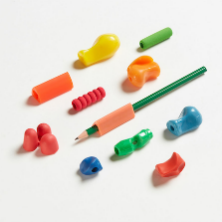 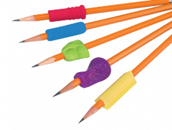 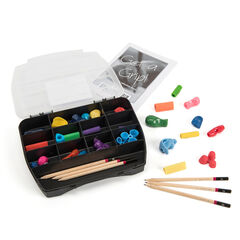 Memory aidshttps://www.tts-group.co.uk/Talking TinSound buttonsRecordable Talking PegsRecordable Postcards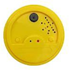 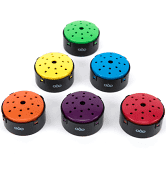 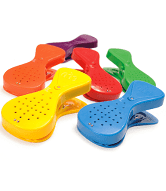 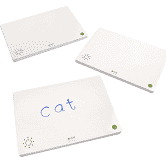 Concentrationhttps://www.sensorydirect.com/ https://www.cheapdisabilityaids.co.uk/ Sensory FiddlesWobble CushionWeighted lap padMove n Sit CushionPrivacy Board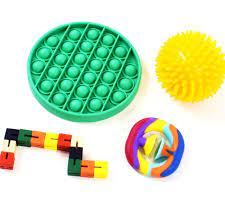 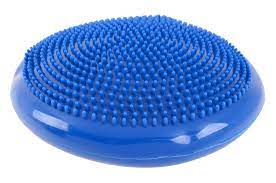 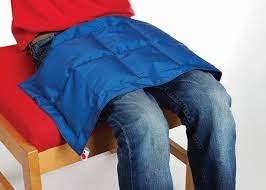 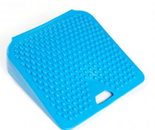 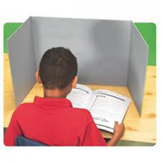 Concentrationhttps://www.sensorydirect.com/ https://www.cheapdisabilityaids.co.uk/Wiggle Wobble ChairStanding deskFidgety FeetEar defenders 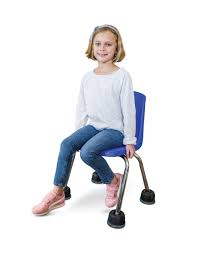 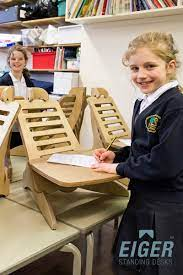 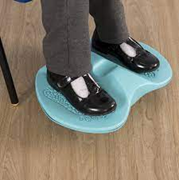 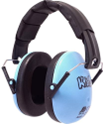 Reading rulers/Reading Windowhttps://www.crossboweducation.com/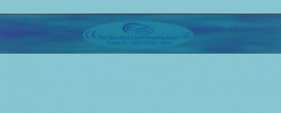 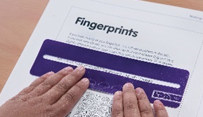 Coloured paper/bookshttps://www.crossboweducation.com/Sloping boardshttps://www.tts-group.co.uk/https://www.ldalearning.com/ 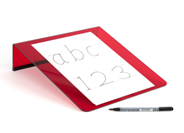 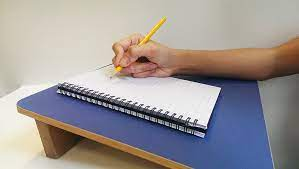 Rulershttps://www.hope-education.co.uk/ https://www.thedyslexiashop.co.uk/ Crocodile RulerEasy Grip Ruler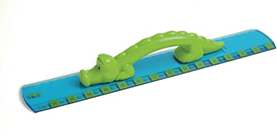 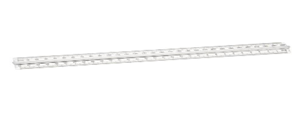 Pencils &  Ergonomic penshttps://www.tts-group.co.uk/https://www.thedyslexiashop.co.uk/https://www.hope-education.co.uk/Stabilio (Left and Right - Handed)Bic (Left and Right- Handed)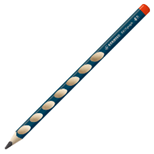 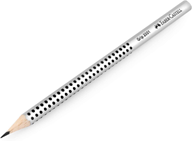 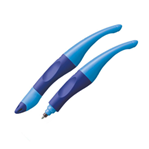 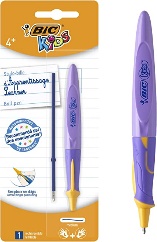 High Interest/Low ability reading bookswww.badgerlearning.co.ukwww.barringtonstoke.co.ukwww.pandorabooks.co.ukwww.ransom.co.ukwww.phonicbooks.co.uk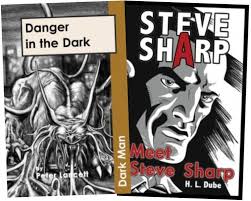 Scissorshttps://www.hope-education.co.uk/https://www.tts-group.co.uk/Easy gripDual control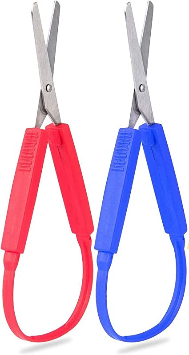 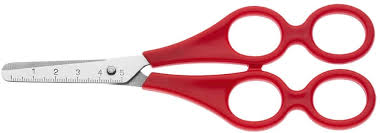 Fine Motor Skillshttps://www.tts-group.co.uk/Fine Motor Skills Activity Box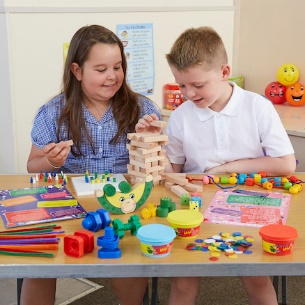 Handwritinghttps://www.ldalearning.comhttps://msl-online.net/product/msl-handwriting-rescue-scheme/https://writedancetraining.com/Write From The StartPenPalsWrite DanceHandwriting Rescue Scheme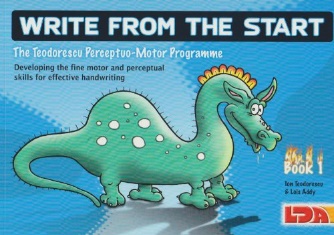 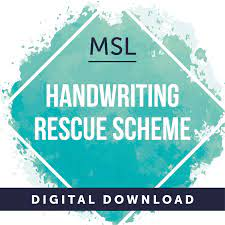 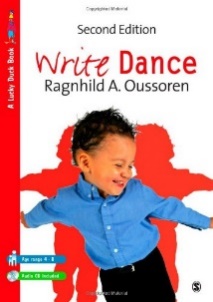 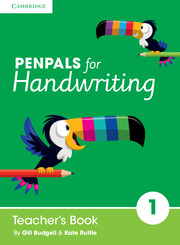 Phonicshttps://www.smartkids.co.uk/https://www.hope-education.co.uk/https://www.tts-group.co.uk/Magnetic LettersMagnetic BoardAlphabet ArcPhoneme FramesPhonix Cubes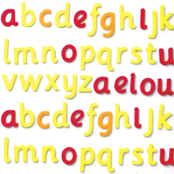 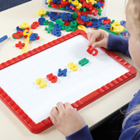 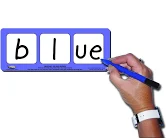 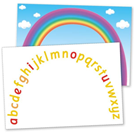 Phonological Awareness1 4pg cover (yesataretelearningtrust.net)   The Ultimate Guide to Phonological Awareness book- free downloadhttps://www.yesataretelearningtrust.net/Portals/0/The_Ultimate_Guide_.pdfSentence StructureJigsaw Whiteboards - The Consortium EducationColourful Semantics - Integrated Treatment Serviceshttps://www.tts-group.co.uk/Jig saw WhiteboardsColourful SemanticsSentence Strips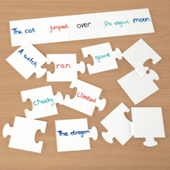 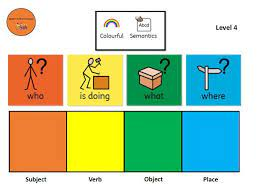 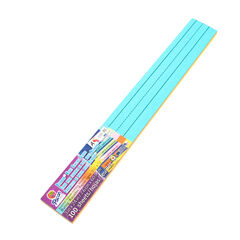 Spelling Dictionarieshttps://www.hope-education.co.uk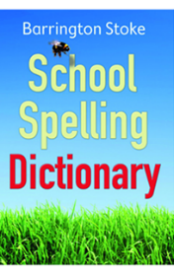 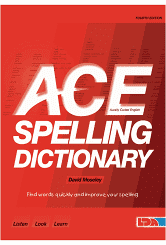 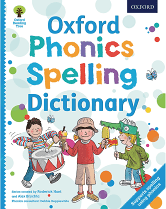 https://www.barringtonstoke.co.uk/books/school-spelling-dictionary/                                  Oaka Bookshttps://www.oakabooks.co.uk/The Oaka System helps visual learners retain focus and interest. There are three methods of learning in each topic pack that help to increase the long- term memory recall needed for exams as well as presenting information in a clear and easy to understand format.KS 1 -4 availableScanning PensScanning pens which supports readers who find the process of reading difficult. www.scanningpens.co.uk  These can be purchased at a cost of around £210 each.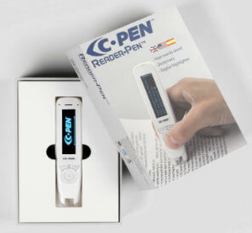 Task chunkingBuy Task Slicing Tool | TTSTask SlicerTask TraysWork Station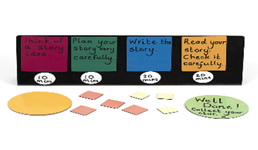 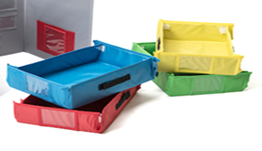 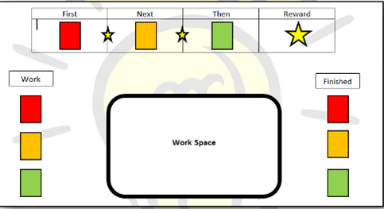 Timershttps://www.hope-education.co.uk/https://www.tts-group.co.uk/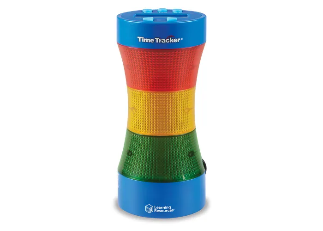 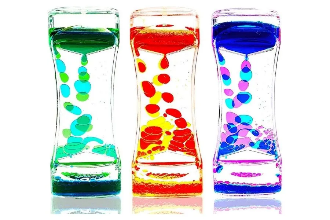 MathematicsNumicon | Shapes, Resources & Activities - TTShttps://www.hope-education.co.uk/NumiconPlace Value CountersRekenrek abacusFlexitable Multiplication grid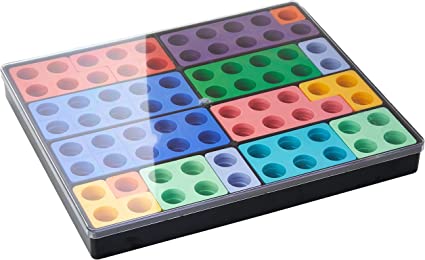 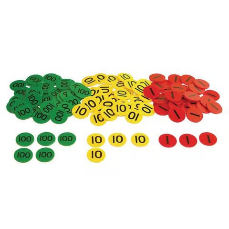 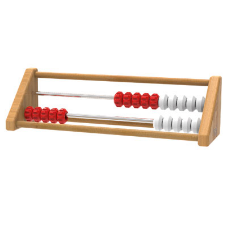 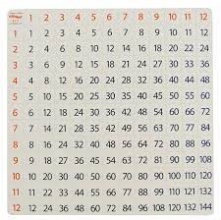 Computer Software ProgramsComputer Software ProgramsAccelerated mathsAccelerated Maths - UK, Ireland and InternationalAccelerated ReaderAccelerated Reader - Overview - Renaissance LearningClaroReadClaroRead - Text to Speech Software - TexthelpClicker TalkClicker Talk for iPad and Chromebook | Crick SoftwareClicker BooksClicker Books for iPad and Chromebook - Crick SoftwareClicker WriterClicker Writer for iPad and Chromebook | Crick SoftwareClicker 8Clicker 8 - Literacy SoftwareDocsPlusDocsPlus - Educational SoftwareDragon Naturally SpeakingDragon - The World's #1 Speech Recognition Software - NuanceDyslexia GoldDyslexia GoldGoLexicGoLexic: Solution to help dyslexia and reading difficultiesIDL LiteracyIDL: Literacy Software, Numeracy Software and Dyscalculia ...Immersive Reader and Dictate in Microsoft 365https://www.office.com/Lexia Core 5Lexia Core5 Reading | Lexia LearningLexploreHome | Lexplore | Systematic reading developmentMathleticshttps://www.mathletics.com/uk/Nessy Nessy: Literacy support for dyslexia that follows the Science of ...Number Sharkhttps://www.wordshark.co.uk/numbershark/Numbots	https://numbots.com/Reading Eggshttps://readingeggs.co.uk/Reading PlusReading Plus - Adaptive Literacy Program - Hybrid LearningRead and Write GoldTexthelp Read and Write Gold 12 by Enabling TechnologySpelling Shed apphttps://www.spellingshed.com/en-gb/Touch Type Read and SpellTouch-type Read and Spell (TTRS) | readandspell.comTT Rockstars	Times Tables Rock StarsTimes Tables Rock StarsTimes Tables Rock Stars  Useful Assessments  Useful AssessmentsPIVATSPIVATS - Lancashire County CouncilB -SquaredSimplify Pupil Tracking with B Squared Assessment SoftwareSAS Small Steps Attainment Indicators Years 1-6Please ask a Specialist Advisory Teacher for further informationSAS Small Steps Years 1 - 6Please ask a Specialist Advisory Teacher for further informationSAS Pre-Key Stage Attainment Strands (PAS)Please ask a Specialist Advisory Teacher for further informationGL Assessments include YARC, Rapid, CoPS and LASS, Dyscalculia Screener and Sandwell Early Numeracy Test (SENT), New Group Reading Test, New Group Spelling Test, Phonological Assessment Battery, British Picture Vocabulary Scale & Wellcommhttps://www.gl-assessment.co.uk/Aston Indexhttps://www.hope-education.co.uk/product/sen/dyslexia/interventions/aston-index-test/he1005509NFERhttps://www.resources.nfer.ac.uk/Visual Stress Assessment Packhttps://www.crossboweducation.com/Expressive Language -Renfrew Language Scales AssessmentThe Renfrew Action Picture Test | Expressive language skillsReceptive Language- British Picture Vocabulary Scale (BVPS)British Picture Vocabulary Scale - GL AssessmentReading -The Salford Reading TestSalford Sentence Reading and Comprehension TestReading-York Assessment of Reading for Comprehension (YARC)York Assessment of Reading for Comprehension (YARC)Reading- The Hodder Group Reading TestHodder Group Reading Tests - Assess Reading ComprehensionReading: PiRA (Progress in Reading and Language Assessment)New PiRA - Progress in Reading Assessments For KS1 & KS2Spelling- The Helen Arkell Spelling TestHelen Arkell Spelling Test (HAST 2) - Word Spelling TestSpelling -Vernon graded word spelling testGraded Word Spelling Test 3rd edn - Hodder EducationCombined Reading, Spelling and Mathematics-Wide Range Achievement Test (WRAT 5)Wide Range Achievement Test, Fifth Edition (WRAT5)Combined Reading and Spelling- Literacy Assessment OnlineLiteracy Assessment Online | Quickly measure, track ...Processing Skills- Phonological Assessment Battery (PhAB)Phonological Assessment Battery - GL AssessmentProcessing Skills: The Comprehensive Test of Phonological Processing (CTOPP)Comprehensive Test of Phonological Processing 2 (CTOPP-2)Visual Processing: Test of Visual Processing Skills (TVPS)https://www.annarbor.co.uk/Writing- Detailed Assessment of Speed of Handwriting (DASH)Detailed Assessment of Speed of Handwriting - Pearson ClinicalMaths- Sandwell Early Numeracy Test (SENT)Sandwell Early Numeracy Test - GL AssessmentDiagnostic Interview in Number Sense (DINS)https://www.abebooks.co.uk/Diagnostic-interviews-number-sense-one-to-one-assessments/30966921047/bdWellComm Speech and Language Toolkithttps://www.gl-assessment.co.uk/assessments/products/wellcomm/Maths: Progress in Understanding Mathematics Assessment (PUMA)New PUMA - Progress in Maths Assessments For KS1 & KS2Useful Educational Websites   Useful Educational Websites   Primary EnglishPrimary EnglishICT Games - Literacy, Maths & topic.Printable resources availablehttp://www.ictgames.com/Phonics Play - Follows Letters & Sounds Phases 1- 6Section for parentsPrintable resourceswww.phonicsplay.co.ukReading games- phonics/reading sentencesAvailable as an app (£4.99)www.teachyourmonstertoread.comKS1 & 2 Phonics games - for Phases 1 -6www.phonicsbloom.comwww.letters-and-sounds.comhttp://www.epicphonics.comTeaching resources & activities/games for home. Free e- bookswww.oxfordowl.co.ukSpelling resource/programmehttps://uk.spellodrome.com/https://spellingframe.co.uk/Nessy – whole class, phonics, maths, typing and early reading instruction for children with or without dyslexia http://www.nessy.com/Mr MC - general resources for Early Years and Primaryhttp://www.mrmcmakingmemories.com/Reading Eggs – resources for teaching children to readhttps://readingeggs.co.uk/The Literacy Shed is home to a wealth of visual resources – it provides high quality resources that can be used in stand-alone literacy lessons, can form the basis for a whole Literacy unit or can support literacy units that you already have in placehttps://www.literacyshed.com/Homework Help for parents with children aged 3 to 11https://collins.co.uk/pages/revision-homework-helpA comprehensive guide to teaching handwriting – guidance for schools and homehttps://teachhandwriting.co.uk/Reception to Y13 personalised learning in Mathematics and Englishhttps://uk.ixl.com/Range of resources and revision supporthttps://www.bbc.co.uk/bitesize Primary MathematicsPrimary MathematicsICT Games - Literacy, Maths & topic.Printable resources availablehttp://www.ictgames.com/Times tables practisehttp://www.timestables.co.ukhttp://www.ttrockstars.comhttp://www.learn-timestables.comTeaching resources & activities/games for home. Free e- bookswww.oxfordowl.co.ukOnline maths dictionary http://www.amathsdictionaryforkids.com/Online maths programmehttp://uk.mathletics.com/Maths lessons and missionshttps://myminimaths.co.uk/A range of games to support all 4 operations and memory skillshttp://www.multiplication.com./games/all-gamesKS2 maths games and worksheetshttps://mathsframe.co.uk/Videos, worksheets, 5-a-day, study cards etc.https://corbettmathsprimary.com/Created by Carol Vorderman to boost confidence with maths at homehttps://www.themathsfactor.com/Game based learninghttps://www.prodigygame.com/main-en/MathShed provides teaching tools that follow and complement White Rose Maths as well as a comprehensive range of online games and learning toolshttps://www.mathshed.com/Range of maths games covering all topics in mathematicshttps://www.coolmath4kids.com/Free and accessible educational games for Literacy, Numeracy, Time, Money, Memory & Typingwww.doorwayonline.org.ukRange of resources and revision support https://www.bbc.co.uk/bitesize KS1 & KS2 maths gameswww.crickweb.co.ukSecondarySecondaryRange of resources and supporthttps://www.pearson.com/uk/learners/secondary-students-and-parents.htmlRange of resources and revision supporthttps://www.bbc.co.uk/bitesizeReception to Y13 personalised learning in Mathematics and English https://uk.ixl.com/ A comprehensive guide to teaching handwriting – guidance for schools and homehttps://teachhandwriting.co.uk/The Literacy Shed is home to a wealth of visual resources – it provides high quality resources that can be used in stand-alone literacy lessons, can form the basis for a whole Literacy unit or can support literacy units that you already have in placehttps://www.literacyshed.com/MathShed provides teaching tools that follow and complement White Rose Maths as well as a comprehensive range of online games and learning toolshttps://www.mathshed.com/ICT Games - Literacy, Maths & topic.Printable resources availablehttp://www.ictgames.com/Range of free resources and morehttps://www.stem.org.uk/home-learningLessons and support for teachershttp://www.thenational.academy/Tasks, activities and games for mathematicshttps://nrich.maths.org/secondaryOther Curriculum AreasOther Curriculum AreasActivities, games and resources to support a range of curriculum subjectshttp://www.primaryhomeworkhelp.co.ukhttp://www.twinkl.co.uk/http://www.topmarks.co.uk/http://www.familylearning.org.uk/http://www.discoveryeducation.co.ukhttps://classroomsecrets.co.uk/http://www.thenational.academy/http://www.crickweb.co.ukhttp://www.primaryleap.co.uk/ https://www.activityvillage.co.uk/https://kids.britannica.com/https://kids.nationalgeographic.com/homework-helphttps://www.natgeokids.com/ukhttp://www.learningwithparents.comhttps://www.satstestsonline.co.uk/https://www.duolingo.com/https://scratch.mit.edu/explore/projects/gameshttps://www.jumpstartjonny.co.uk/free-stuffwww.tes.comwww.twinkl.co.ukGames and activities to support visual processingwww.eyecanlearn.comGames to support memorywww.activityvillage.co.uk/memory-gamesicebreakerideas.com/memory-gamesResources and games to support EAL learnershttp://learnenglishkids.britishcouncil.org/http://www.ealhub.co.uk/http://fun2think.com/teacher-training/eal-teacher-resources/Professional WebsitesProfessional WebsitesCall Scotlandwww.callscotland.org.ukBritish Dyslexia Associationwww.bdadyslexia.org.ukDyslexia Action   www.dyslexiaaction.org.ukDyspraxia FoundationDyslexia FoundationADHD FoundationHome - ADHD Foundation : ADHD FoundationEducation Endowment Foundation Education Endowment Foundation | EEFNASENCognition and Learning | Whole School SENDTEShttps://www.tes.com/en-gbAbbreviation ExplanationCYPChild and Young Peron or Children and Young PeopleC&LCognition and LearningAPDRAssess, Plan, Do, ReviewEPEducational PsychologistSASSpecialist Advisory Service CoPCode of Practice EHC PlanEducation Health and Care PlanIEP, PSPIndividual Education Plan, Pastoral Support PlanSENDSpecial Educational Needs and Disability SENDCoSpecial Educational Needs and Disability Co-ordinator PEPPersonal Education PlanEBBSAEmotionally Based School Avoidance / Emotionally Based Barriers to School Attendance 